Wtorek, 28 kwietniaTemat: Wynalazki szkodliwe dla przyrody. Cele: odczytywanie i zapis liczb czterocyfrowych, zabawy muzyczno – ruchowe, przypomnienie wiadomości o dźwiękach wysokich i niskich, poznanie wpływu niektórych wynalazków na przyrodę.  1 Wczoraj uczyłeś się odczytywać i zapisywać liczby powyżej 900. Dla przypomnienia możesz obejrzeć film o systemie dziesiętnym. Jest trochę trudniejszy od wczorajszego, ale są w nim ważne wiadomości. Od 4 minuty filmu do 7 minuty jest też mowa o liczbach większych, ale na końcu jest ciekawe podsumowanie wiadomości. https://pistacja.tv/film/mat00048-dziesiatkowy-uklad-pozycyjny?playlist=74 2 Dzisiaj poćwicz jeszcze odczytywanie i zapis liczb. Pamiętaj o pozycji każdej cyfry w zapisie. Wykonaj zadanie 5, 6, 7 na stronie 31 oraz 1 i 2 na stronie 32. W zadaniach dodatkowych w ćwiczeniach są zakodowane liczby w tabeli. Jeśli potrafisz spróbuj je odczytać, zadanie 18 strona 73. Oprócz tego  na dole tej strony jest jeszcze jedno zadanie dodatkowe dla „wytrwałych”. 3 Przerwa na gimnastykę i przypomnienie wiadomości o dźwiękach wysokich i niskich. https://www.youtube.com/watch?v=4YFmTNqTfsU 4 Znasz już wynalazki, które pomagają człowiekowi, a często ratują też jego zdrowie i życie. Niestety są też takie, które niszczą środowisko. Przeczytaj o tym w czytance na stronach 64 i 65. Myślę, że potrafisz wykonać zadania w ćwiczeniach do języka polskiego: Zadanie 1 strona 58 oraz 4, 5 i 6 na stronie 59. Pamiętaj, że ch możesz w wyrazie podobnym wymienić na sz, np. ucho – uszko. 5 Sprawdź wiedzę o środowisku i jego ochronie, krzyżówka. https://learningapps.org/2379862 6 Z pewnością już wszystko wiesz o dbaniu o środowisko, ale może warto sobie przypomnieć. Obejrzyj więc krótki film. Chociaż opowiada o innym mieście niż Trzebnica, ale dotyczy nas wszystkich. https://www.youtube.com/watch?v=PYd88-RyaLs Pozdrawiam!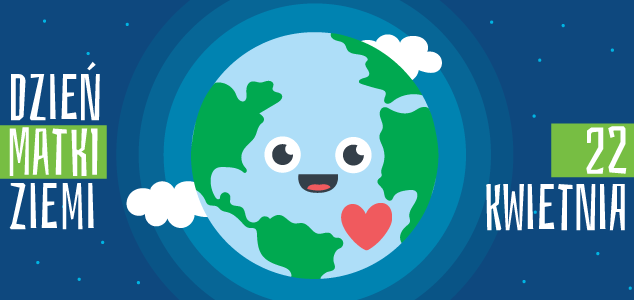 Zadanie dodatkowe Autokar zawiózł dzieci na wycieczkę. Jego numer rejestracyjny był następujący. Na początku litery WRA. Pierwsze dwie cyfry to wynik ilorazu liczb 108 i 9. Trzecią cyfrę stanowi suma liczb zapisanych za pomocą tych dwóch pierwszych cyfr pomnożona przez 3. Natomiast czwarta cyfra to wynik różnicy liczby wyrażonej za pomocą trzeciej cyfry i liczby 6. Podaj cały numer rejestracyjny tego autokaru. 